                                      Daily Menu for weeks of December 4th & 11th ----------------------------------------------------------------------------- 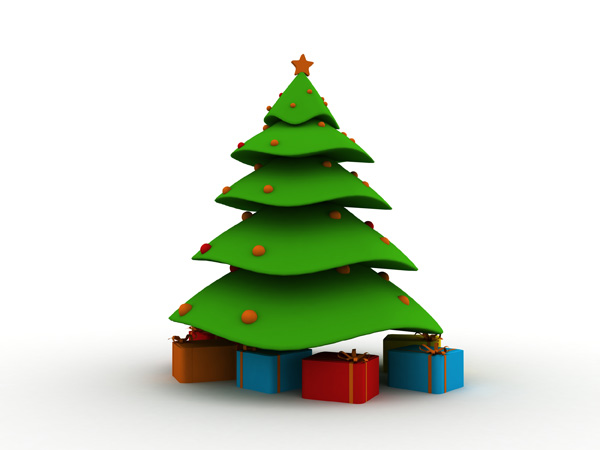 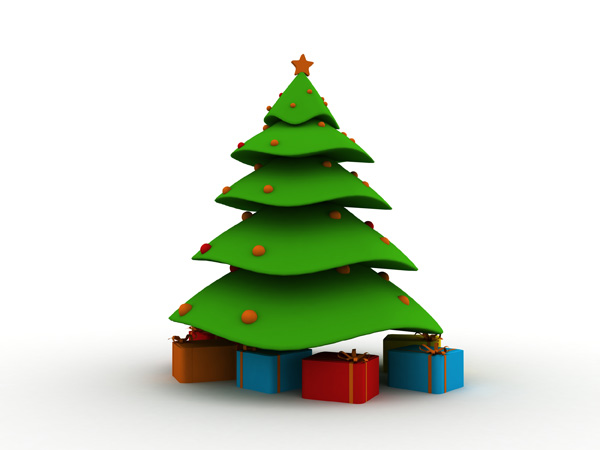 MONDAY 12/4TUESDAY  12/5WEDNESDAY 12/6THURSDAY  12/7 FRIDAY  12/8AM Snack: Whole Grain Toast, Applesauce & MilkFruit Smoothie, Graham Crackers & MilkPancake, Banana & MilkHoliday Breakfast!Cold Cereal, Craisins & MilkLunch: Baked Chicken Tenders, Steamed Vegetables, Cantaloupe & MilkCheese Pizza, Corn, Jello w/ Fruit & MilkTeriyaki Glazed Chicken Breast, Spring Salad, Fresh Berries & MilkWhole Grain Mac N Cheese, Avocado, Apple Slices & MilkTurkey & Cheese Sandwich, Carrot Sticks, Banana & Milk*tam vacation* PM Snack: Rice Cakes & MilkMini Muffins & MilkRaisins, Saltines & WaterAnimal Crackers & MilkDiced Fruit, Townhouse Crackers & WaterMONDAY 12/11TUESDAY                 12/12WEDNESDAY 12/13       THURSDAY 12/14FRIDAY 12/15AM Snack:Fruit Yogurt, Graham Crackers & MilkBran Muffin, Applesauce & Milk Baked Veggie Sticks, Fresh Berries & MilkBagel w/ Garden Veggie Cream Cheese & MilkCold Cereal, Banana & MilkLunch: Baked Fish Nuggets, Steamed Vegetables, Mandarin Oranges & Milk Cheese Quesadilla, Black Beans, Craisins & MilkBBQ Meatballs, Mashed Potatoes, Apple Slices, Yeast Roll & MilkSausage Pattie, Sweet Potato, Warm Cinnamon Applesauce, Pancake & MilkCrispy Chicken Breast w/ Bun, Potato Wedges, Fresh Pineapple & MilkPM Snack: Cheddar Cubes, Saltines & WaterPretzels & MilkCheerios & MilkHummus, Pita Chips/Slices & Water Whole Grain Goldfish & Milk